ARCHBISHOP RUNCIE CHURCH of ENGLAND (VA) FIRST SCHOOL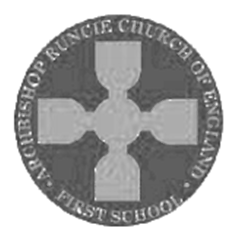 Tuesday 4th June 2019Reception Newsletter 6Dear Parents,Welcome back after half term! I hope you have all had an amazing break and are feeling ready for the exciting term ahead. I can not wait to get started and have planned some exciting and engaging lessons for our new topic!This half term we will be learning about the exciting topic of ‘Superheroes’. We will be reading several stories related to superheroes and our first story will be ‘Supertato!’ by Sue Hendra. At home you could:Read stories related to superheroes.Encourage your children to eat their vegetables because they are indeed ‘Super – veggies’. Talk about superheroes that your child is interested in. Communication, Language and Literacy FocusLiteracy this half term will continue to have a focus on segmenting for writing and blending for reading. Children will read a variety of superhero related stories, which will act as a stimulus for sequencing, writing labels, captions, sentences, lists and stories. This term will have a big focus on the children being encourage to write independently.  In Phonics, the children will continue to use Phase 4 phonics as a part of the Letters and Sounds phonic programme. You could support this learning at home by using the online games on Phonics Play www.phonicplay.com for phase 3 and phase 4. This will increase the children’s confidence when recognising phase 3 sounds and when blending and segmenting to read and write. Here are the sounds that we have learned in Phase 3:Phase 3Set 6: j, v, w, xSet 7: y, z, zz, quGraphemes: ai, ee, igh, oa, oo, ar, or, ur, ow, oi, ear, air, ure, er.In Phase 4, no new graphemes are introduced. The main aim of this phase is to consolidate the children's knowledge and to help them learn to read and spell words which have adjacent consonants, such as t-r-a-p, s-t-r-i-ng and m-i-l-k. Reading and wordsIn regards to reading books and reading records, please can I ask that these are kept in your child’s book bag and are returned to school every day. Your child’s reading book will be changed on an allocated day depending on your child’s learning group, but you will still have one week to read the books with your child. Your child will receive two or three books to read at home. Homework will continue to be sent home on a Thursday. The children’s Library Books will continue to be changed on a Thursday, so will need to be returned to school each Thursday to ensure that your child receives a new book to take home please.  MathematicsIn Mathematics, the children will continue to engage in practical activities which include working with teen numbers, putting then in the correct order and beginning able to say what is one more or one less than a given number. The children will also be learning how to add and subtract using practical activities. We will be learning about how to double, halve and share. We will also focus on 3D shapes and the use of language which describes size, weight, capacity, shape, position and distance. We will also be learning about money again. PEPE will continue to be on a Friday this half term. PE kits should be left in school (on cloakroom pegs) and should contain a pair of well-fitting plimsoles or Velcro sandshoes for outdoor lessons. It would be very helpful if any children with long hair could have their hair tied up on these days. Ear piercings should be removed for school please. Please do not send lace up shoes unless your child can tie their own laces.VisitsThis term we will be having a Superhero Day where we will dress us as superheroes and we will be doing superhero activities and games on 18th July 2019. Transition into Year 1We will be starting to line up on the KS1/ KS2 yard at the start of the school day on 10th June to get the children used to lining up with the older children when they are in Year 1. The children will be having an afternoon play time with the KS1/KS2 children from the 17th June. The children will be going onto the KS1/KS2 yard during lunchtime from the 24th June. If you have any questions or queries please pop in to see me after all of the children have been dismissed at the end of the school day. Yours Sincerely,Miss Baharie 